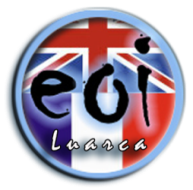 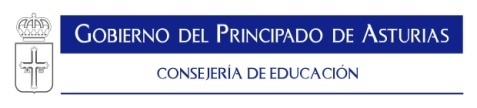 SOLICITUD DE CERTIFICADO DE NIVELNIVEL  ………………………………  IDIOMA  ………………………  CONVOCATORIA  ………………………  del  AÑO  ………………………Esta solicitud vendrá acompañada de la fotocopia del DNI (no caducado) y con el justificante de pago (en caso de familia numerosa se adjuntará además la fotocopia de la tarjeta de familia numerosa  actualizada).DNI  ……………………………………………  1º Apellido  ………………………………………………………………..  2º Apellido  ……………………………………………………………………………Nombre  …………………………………………………………………….  Fecha nacimiento  …………../……………………………….../………………País nacimiento  …………………………………………………………  Provincia nacimiento  ……………………………………………………………Municipio nacimiento  ………………………………………………..  Localidad nacimiento  …………………………………………………………..Domicilio a efectos de comunicación:C/ /  Pza  /  Avda  ……………………………………………………………………………….  Nº  ……….  Esc.  ……..  Piso  ……….  Letra  …………Código Postal  …………………….  Municipio  …………………………………….  Localidad  …………………………………………………………….Tfno contacto  ………………………………………………………………………………………………………………………………………………………………Correo electrónico  ………………………………………………………………………………………………………………………………………………………EXPONE:Que tiene superada,  en esta EOI,  la prueba de CERTIFICACIÓN DEL NIVEL  ………………………………………………………………., en el IDIOMA  …………………………………………, y es por lo queSOLICITA la expedición del correspondiente Certificado.Luarca, a  ………….  de  ………………………………….  de  ……………		Firma del/la interesado/aSRA. DIRECTORA DE LA ESCUELA OFICIAL DE IDIOMAS DE LUARCA____________________________________________________D/Dña  ……………………………………………………………………………………  con DNI nº  ………………………………………………………………..ha presentado el   ……../……../……… la solicitud para la expedición del CERTIFICADO DE SUPERACIÓN DEL NIVEL ………………………………………………………………..  en el IDIOMA  …………………………………………………..